Busy Bees Well Being Home Learning Grid 3 Monday 20th April to Friday 1st May 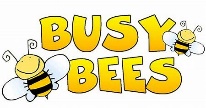 BE A SCIENTIST - AWESOME ANIMALSWatch the animals of Edinburgh Zoo on the web cams:https://www.edinburghzoo.org.uk/webcams/Watch some Deadly 60:https://www.bbc.co.uk/cbbc/shows/deadly-60 Steve Backshall is also on Facebook Live and you tube every week from 9.30am teaching you about a variety of animals. https://www.youtube.com/channel/UCm-URP49TgSgyIU1rgh2m7A/Go to Sydney Sea life Aquarium and watch sea life animals live or use their virtual Aquarium.https://www.sydneyaquarium.com.au/Can you create a piece of art work or writing linked to an animal you have found out about. Also, check out the updated resources on ‘Stem’:https://www.stem.org.uk/home-learning/family-activitieshttps://www.stem.org.uk/home-learning/primaryBE MUSICAL#myleenesmusicklasshttps://www.youtube.com/channel/UCQh2wgJ5tOrixYBn6jFXsXQLearn music with Myleen Klass and her children Monday and Friday at 10am.CLARINET AND FLUTEHow is your Clarinet and Flute practising going? Remember in your pack that went home, you have the first two pages of notes that you can practise. Use Dr Selfridge Music to help you learn even more notes! Flutehttps://www.youtube.com/watch?v=w9TQS1Ejedo&list=PL06seol1EtFfz40s-AKHp90eg-unAeQbfClarinethttps://www.youtube.com/watch?v=wTHftAV-5FE&list=PL06seol1EtFcMkVjGEe3VcsmP-JpG4WCMON THE MOVELEARN A NEW DANCELearn some dance moves with Oti Mabuse on Youtube or Facebook Live everyday at 11.30am.https://www.youtube.com/user/mosetsanagape/videosLearn some dance moves with Dianne Buswell and Joe on You tube. https://www.youtube.com/channel/UCHEPUmv8I5qYfiqTWe5n8RQ/videosDances from other cultures can be found on the link below:https://www.bbc.co.uk/bitesize/topics/zdjnvcw Try to remember your Zumba routines and get the whole family doing them. Fernando Brazil (search on facebook) is doing live zoom classes you can take part in. You could write instructions for how to dance in a particular style, film what you get up to or even teach someone else how to do each step! GET COOKINGKIDS COOK WITH THEOCook with Theo Michael at 4pm on a Mon, Wed or Fri on YouTube https://www.youtube.com/channel/UC8H6UEpLLLmvRhG5ldYIL_AGo on to catch up and watch Jamie: Keep Cooking and Carry On’ started Monday 23rd March 2020 at 5.30pm on Channel 4, and was aired daily for 5 days.https://www.jamieoliver.com/recipes/category/books/keep-cooking-and-carry-on/Have a go at recreating one of the recipes with your family! GET OUTSIDEHave a ‘daily mile’ at home. How many laps of the garden can you run in 10 minutes? Or sign up to Curly’s Big Active challengehttps://curlysvirtualathletes.com/Can you set up a simple obstacle course? Which member of your family can complete it in the quickest time? Don’t forget to record the results! On the pavement outside your house, chalk out a course of jumps and hops for other children to complete. Try out some of the 50 things to do outdoors that you can do in your garden. https://www.nationaltrust.org.uk/lists/50-things-activities-to-do-in-your-back-gardenBE CREATIVELUNCH DOODLES Each day have fun drawing doodles with Mo Willems. https://www.youtube.com/watch?v=RmzjCPQv3y8ANIMAL DRAWINGSUse your hand to make the outline of different animals to draw:https://www.youtube.com/watch?v=sUn64SFeY9wPRINTINGRemember all the great ways we printed in class onto your Tote Bags. Explore different ways to print and create interesting designs.  https://tinkerlab.com/printmaking-for-kids/https://www.netmums.com/activities/top-printing-ideas-for-kids/more